  Broadview Menu Calendar for August 2018  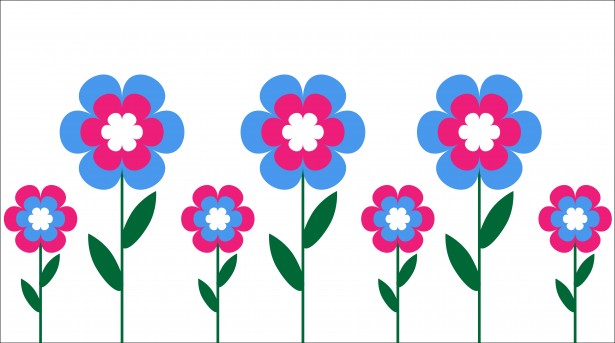 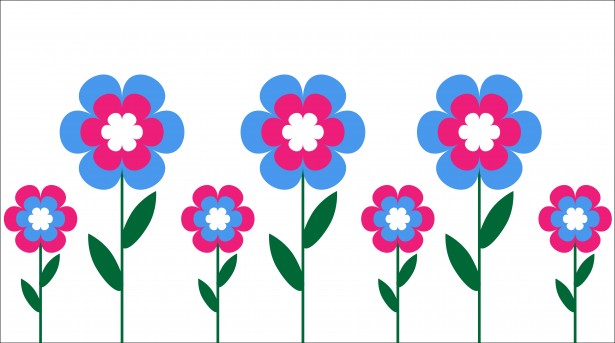   Broadview Menu Calendar for August 2018    Broadview Menu Calendar for August 2018    Broadview Menu Calendar for August 2018    Broadview Menu Calendar for August 2018    Broadview Menu Calendar for August 2018    Broadview Menu Calendar for August 2018  SundayMondayTuesdayWednesdayThursdayFridaySaturdayAugust Food Aug. 2 - Ice Cream Sandwich DayAug. 3 - National Watermelon DayAug. 6 - National Rootbeer Float DayHolidaysAug. 8 - National Zucchini DayAug. 17 - National Vanilla custard DayAug.20 -National Bacon Lovers DayAug. 29 - National Chop Suey Day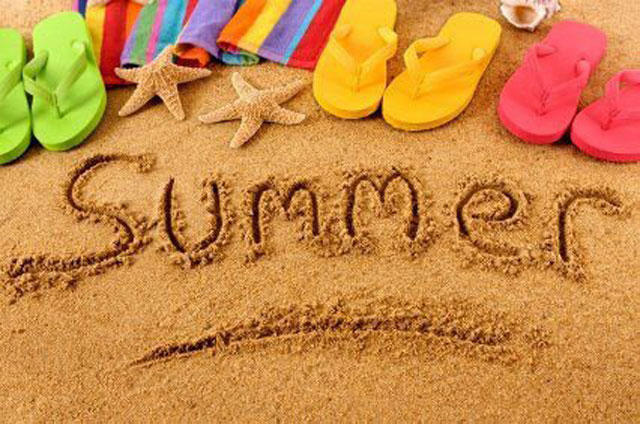 1BreakfastFrench ToastSausage Apple SauceLunchTurkey TetrazziniOrItalian Sausage with Peppers & OnionRiceZucchiniStrawberry ShortcakeDinner Chicken Noodle Soup Ham, Cheddar & Corn MuffinOrHam Salad Sandwich Tomato SaladRice Pudding2BreakfastFried EggsToastPeachesLunchRoast Pork with GravyMashed PotatoesCarrotsOrBeef Stew with DumplingsIce Cream SandwichDinnerBeef Barley SoupSliced Buttered BreadOrEgg Salad Sandwich Chips & PickleFruited Jell-O 3 BreakfastPancakesHamBananaLunchHerbed Baked HaddockTwice Baked PotatoSteamed SpinachOrHomemade Mac & CheeseSide SaladBlueberry Lemon CakeDinnerTomato Soup& ½ or Whole Grilled CheeseSandwich Waldorf SaladSliced Watermelon4 BreakfastEggs BenedictEnglish Muffin Fruit CocktailLunchShepherd’s PieOrChicken Cordon BleuRiceBeetsVanilla Ice Cream w/ Blueberry SauceDinnerHot Dog on a BunBaked BeansCucumber Sour Cream SaladOr  Turkey ChiliCorn MuffinFruit and Sherbet Parfait    5    BreakfastDonutsYogurt CupPearsLunchBaked HamOrRoast BeefSweet PotatoesCauliflowerSunshine Jell-O Salad DinnerPea SoupBiscuitOrBeef Macaroni Skillet Greek Salad Ice Cream 6BreakfastFried EggsToastHome FriesPeachesLunchPork Chop OrTurkey Cutlet with Apple StuffingMashed PotatoesCranberry SauceGreen BeansRoot Beer Float DinnerBLT SandwichSide SaladOrBeef Barley SoupRollRice Pudding  7   BreakfastPlain or Blueberry PancakesBaconBananaLunch Baked ChickenOr Kielbasa & Sauerkraut RiceCorn on the CobZucchini BreadDinnerTuna Salad SandwichCucumber Salad OrBaked Onion SoupCheese BreadFruit Parfait8BreakfastCheese OmeletHomemade MuffinPineappleLunchBaked Cod Au Gratin PotatoZucchiniOr Spaghetti with MeatballsItalian BreadPeanut Butter PieDinnerRoast Beef & Provolone Sandwich Corn & Bean SaladOrZuppa ToscanaRollBread Pudding9BreakfastFrench ToastBaconCantaloupeLunchSteak Tips with Peppers & Onions OrChicken Divan NoodlesMixed VegetableBanana Cream PieDinnerCream of Chicken SoupRollOrHam & Swiss SandwichCarrotsIce Cream10Breakfast  Ham & Cheese OmeletToastFresh BlueberriesLunchSeafood CasseroleOrMeatloafBaked Potato SquashFruit CrispDinnerChicken NuggetsVegetable Macaroni SaladCarrotsOrFish ChowderRollPeanut Butter Cookie 11BreakfastWafflesSausageFruit CocktailLunch Chicken- Shepherd’s Pie OrVegetable LasagnaSide SaladCheesecakeDinnerHamburgerOr  Hot Dog on a BunBaked BeansPotato SaladColeslawBlueberry Cobbler12    BreakfastScrambled Eggs English MuffinMandarin OrangesLunch Baked American Chop Suey or Pork RoastMashed PotatoesBeetsFruit PieDinnerSeafood Chowder RollOr  Grilled Cheese & Tomato SandwichButterscotch Pudding13BreakfastFrench Toast Sausage Mixed FruitLunchRoasted Turkey Or Swedish MeatballsMashed PotatoesMixed VegetableBrownie Pudding CakeDinnerEgg Salad SandwichOr Broccoli Cheddar SoupCrackersSide Salad Ice Cream 14BreakfastHard Cooked EggsCranberry OrangeMuffinBananaLunchBaked Ham Or Chicken Kiev w/ Cream SauceSweet PotatoesCornFruit CupDinnerTurkey Salad SandwichCranberry SauceOrPotato Leek Soup Corn Bread Chocolate Chip Cookie15BreakfastWaffles Canadian BaconPeachesLunchLasagnaOr Chicken Pot PieGarlic BreadSide SaladApple CakeDinnerCorn ChowderRollOr Italian SandwichPickled BeetsChips & PickleChocolate Mousse 16   BreakfastEggs Benedict on an English MuffinFresh FruitLunchPot RoastOrBaked CodPotatoes & CarrotsBread PuddingDinnerC & S Pizza OrBLT SandwichWith FriesSide SaladPeanut Butter Cookie17  BreakfastPancakes BaconPearsLunchCrab CakeOrItalian SausageWith Peppers & OnionMashed PotatoesGreen BeansMocha Chocolate CakeDinnerBeef StewBiscuitOr Ham Salad SandwichSliced Cucumbers Vanilla Custard w/ Raspberry Sauce18BreakfastYogurt MuffinStrawberriesLunchChicken CacciatoreNoodlesOrHomemade Mac & CheeseMixed VegetableIce CreamDinnerHotdog w/BunBaked BeansColeslawOrChicken Noodle SoupRollLemon Pie   Broadview Menu Calendar for August 2018   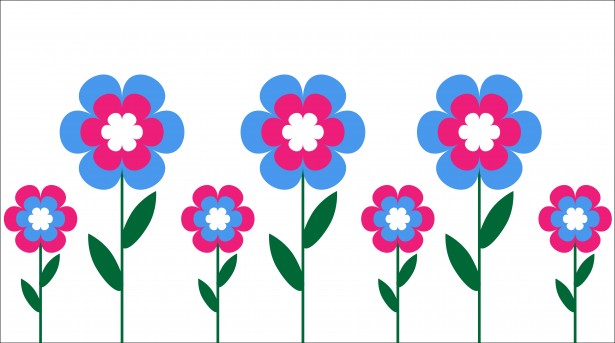 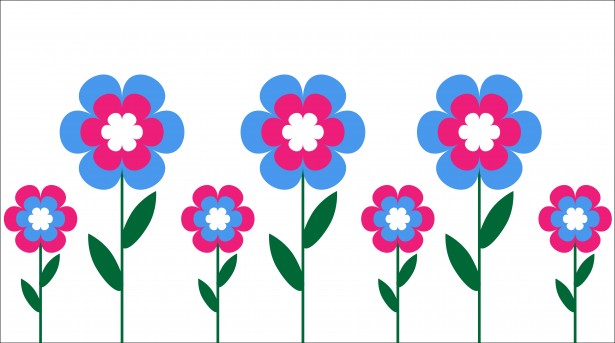    Broadview Menu Calendar for August 2018      Broadview Menu Calendar for August 2018      Broadview Menu Calendar for August 2018      Broadview Menu Calendar for August 2018      Broadview Menu Calendar for August 2018      Broadview Menu Calendar for August 2018   19BreakfastScrambled EggsCinnamon RollFruitLunchRoast Beef W/ Gravy OrPork TenderloinMashed Sweet PotatoPeasOatmeal CookieDinnerChicken, Tomato & Rice Soup RollOrTuna Salad SandwichFrench FriesSaladIce Cream20BreakfastFrench ToastBaconGrapesLunchBBQ RibsMacaroni SaladGreen BeansOrLinguine with Shrimp & Vegetable Garlic SauceCarrot CakeDinnerSloppy Joe on a BunSide SaladOrTortellini SoupRollStrawberry Parfait21BreakfastPoached Eggs Wheat ToastMandarin OrangesLunchBaked Chicken OrCod NuggetsPotato Salad Roasted VegetableBanana CakeDinnerTomato SoupRollOrSeafood SaladRaisin Carrot SaladRice Pudding22BreakfastPancakesHashBananaLunchStuffed ShellsOr Beef StroganoffEgg NoodlesSide SaladChocolate Cream PieDinnerBLT SandwichHerbed Seasoned French FriesOrClam ChowderRollFruit Sorbet23BreakfastFried Eggs Sausage ToastPearsLunchBaked Ham OrTurkey W/GravyMashed PotatoBeetsPineapple Upside Down CakeDinnerPilgrim SandwichSliced TomatoesOrChef SaladGarlic BreadJell-O24BreakfastYogurt ParfaitApple MuffinMelonLunchBruschetta Topped HaddockRiceBroccoli & CauliflowerOr American Chop SueyBread PuddingDinnerFrench ToastHome FriesSausageOrMinestrone Soup Dinner RollPudding Parfait25BreakfastBreakfast QuicheCroissantApricotsLunchMeatloaf w/ GravyOr Oven Fried Chichen Baked PotatoGreen BeansApple CrispDinnerHotdogBaked BeansBrown BreadColeslawOrCorn Chowder RollFreshPineapple26BreakfastFrench ToastSausageMandarin OrangesLunchRoast Beef OrHerb Crusted Baked CodMashed PotatoesPeas & OnionsPie CartDinnerGrilled RuebenOrPasta Fagiola Soup RollSide SaladIce Cream27BreakfastCheese OmeletToastPeachesLunchLasagnaOrPork Medallions & Mushroom SauceMashed Sweet PotatoCauliflowerGingerbreadDinner French Onion SoupCheese BreadOrTurkey Salad SandwichOnion RingsOatmeal Raisin Cookie28BreakfastWafflesBacon Fresh Strawberry SauceLunchShepard’s Pie OrChicken KabobRiceGreen BeansStrawberry ShortcakeDinnerTomato SoupWith ½ or WholeGrilled Cheese SandwichRice Pudding29BreakfastFried EggsSausage PearsLunchBeef Chop SueyOrBaked Maple HamBaked PotatoSide SaladBlueberry SquareDinnerPhilly Cheese Steak GrinderOrTurkey Soup RollJell-O30BreakfastPancakesBaconSliced OrangesLunchSwiss Steak with GravyOr Roasted ChickenRoasted PotatoesMixed VegetableFruit PieDinner  Chef SaladRollOrEgg Salad SandwichCarrot Raisin SaladMocha Cake31BreakfastEggs BenedictEnglish MuffinGrapesLunchLemon Dill SalmonOrSpinach RollatiniNoodlesPeasBanana BreadDinnerRatatouilleRollOrTuna Salad SandwichCucumbers  Chocolate Pudding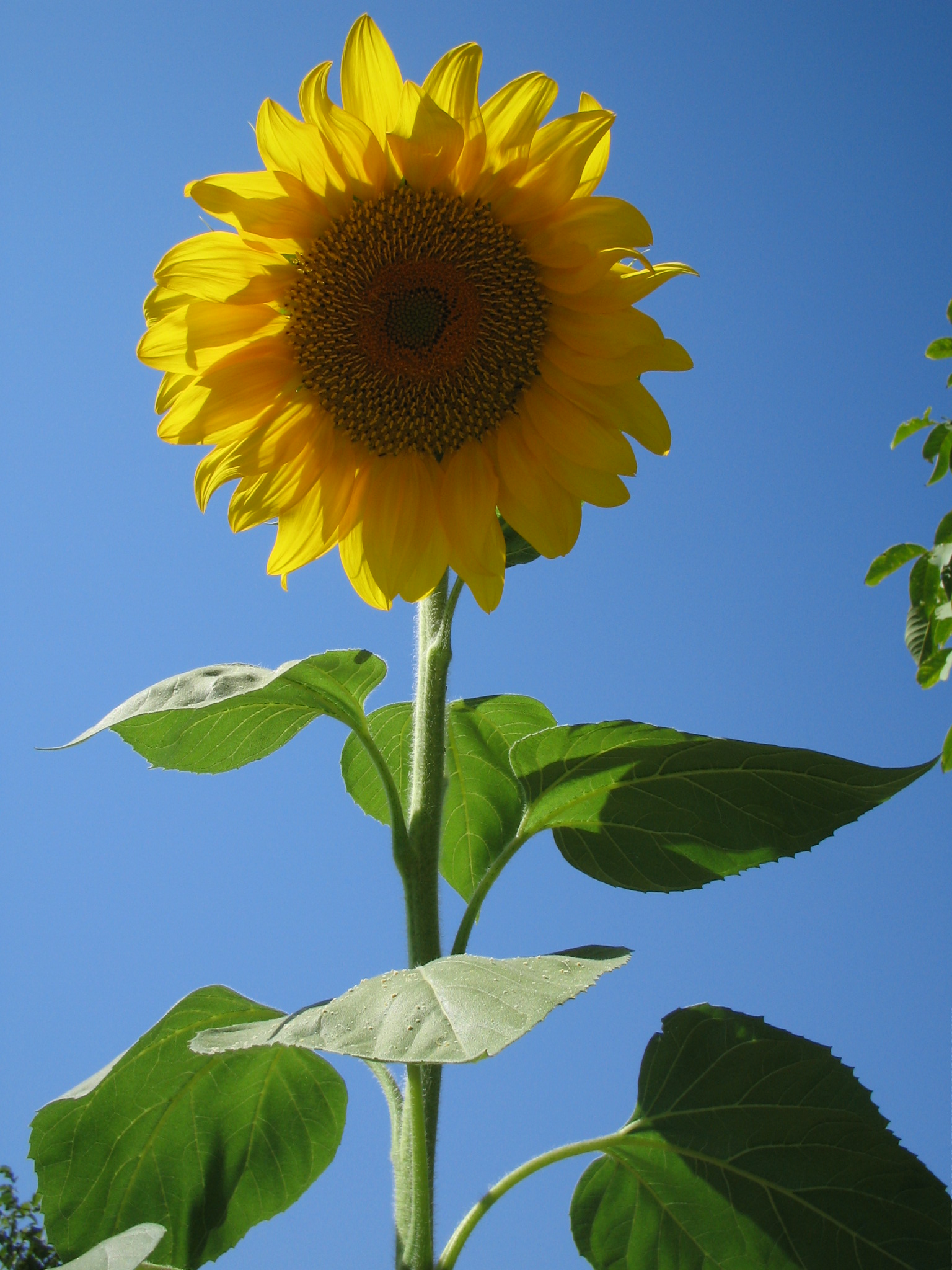 Broadview Assisted LivingMenu Choices Always AvailableBroadview Assisted LivingMenu Choices Always AvailableBroadview Assisted LivingMenu Choices Always AvailableBroadview Assisted LivingMenu Choices Always AvailableBroadview Assisted LivingMenu Choices Always AvailableBroadview Assisted LivingMenu Choices Always AvailableBroadview Assisted LivingMenu Choices Always Available